University of M’sila                                               Teacher: Dr. Asma DjaidjaInstitute of Urban Techniques Management              Module: EnglishPronunciation of Final “ed”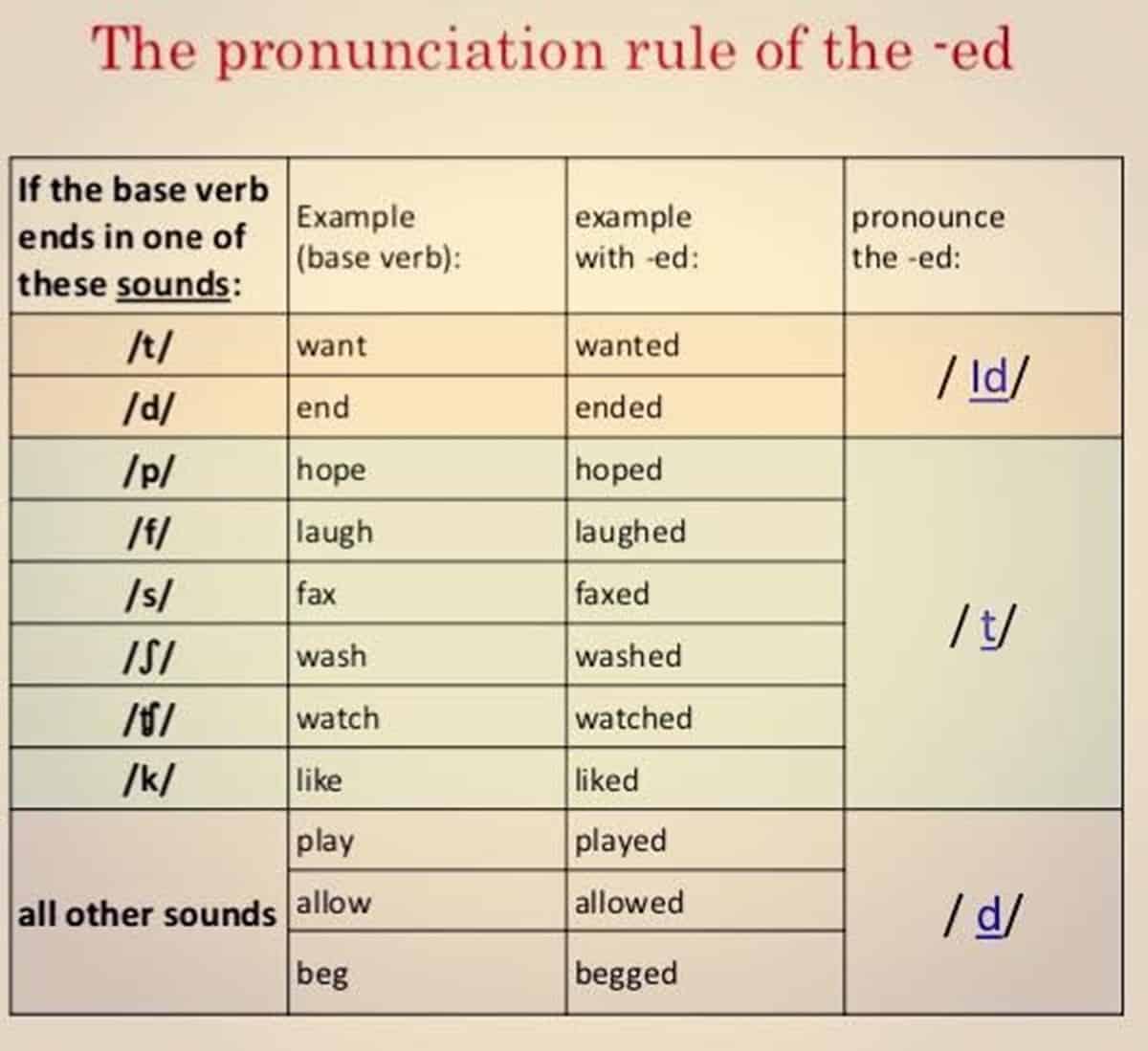 